Trie les informations : lesquelles peuvent figurer en Une d’un journal local, national, étranger ?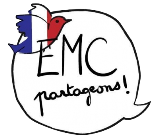 Étiquettes informations à coller : Différenciation : des intrus à ajouter parmi les autres étiquettes : Une d’un journal régionalUne d’un journal nationalUne d’un journal étrangerCaptain Marvel bat les records du box office aux USA et CanadaParents et élus ravis suite à l’annonce de l’ouverture d’une classe dans l’école Marie Curie.Donald Trump élu président des Etats UnisPollution : les véhicules les plus polluants interdits mercredi à Pariset en proche banlieueAu Japon : le bilan officiel des dégâts liés aux intempériesEn Californie, les incendies les plus meurtriers depuis 1933Climat : les jeunes se mobilisent en EuropeTour de France 2019 : un départ de Bruxelles17 personnes relogées après l’incendie à NantesLe projet de contournement routier d’Arles vivement contesté parles écologistesBenjamin Pavard va rendre visite au club de Jeumont !INDE : 50 000 élèves dans la plus grande école du mondeUn criquet protégé retrouvésur le site de la constructiond’un supermarchéKévin, l’ado « aux os de verre » n’est plus privé de collègeUne colo pas comme les autres